II Международный фотомарафон 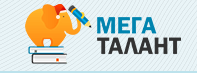 «Остановись, мгновенье, ты прекрасно!». Зимний этапОргкомитет ЦРТ «Мега-Талант» приглашает юных фотографов к участию в зимнем этапе международного фотомарафона «Остановись, мгновение, ты прекрасно!».Ставя своей главной задачей поиск талантливых юных фотохудожников и дальнейшее взаимодействие с ними, оргкомитет ЦРТ «Мега-Талант» в течение 12 месяцев будет отбирать лучших молодых творцов с целью создания условий для их роста и дальнейшего творческого развития. И первым шагом в поддержании нового поколения талантливых фотографов будет создание галереи их работ на сайте ЦРТ «Мега-Талант».Содержание фотографий должно иметь отношение к тематике этапа, на который подается заявка. То есть на данном этапе марафона Ваша работа должна освещать зимние мотивы, соответствуя при этом одной из предложенных номинаций.Внимание! Работы участников не должны противоречить законодательным и этическим нормам. Например, работы не должны содержать призывов к экстремизму, разжигать расовую или религиозную неприязнь, оскорблять чувства верующих и т. п. Также не допускаются работы политического характера.Этапы проведения мероприятияПрием заявок: с 13 января до 24 февраляПрием работ: с 13 января до 25 февраляПодведение итогов: с 26 февраля до 29 февраляПубликация результатов: 1 мартаКатегории участников6-10 лет, 11-14 лет, 15-17 летНоминацииАстрофотографияАрхитектурная фотографияНатюрмортПейзажПредметная фотографияТуристическая фотографияУличная фотографияФотоимпрессионизмПорядок награжденияВсе участники марафона, а также их кураторы получат соответствующие сертификаты. То есть независимо от результатов марафона, ваши старания будут оценены. В первую неделю зимы будут подведены итоги осеннего этапа с награждением победителей. Авторы лучших работ в каждой номинации будут удостоены дипломов победителя этапа I, II и III степени. Заключительный итог марафона будет подведен в конце года. Лучшие работы будут отмечены дипломами победителя марафона I, II и III степени. Требования к добавлению работКаждая фотография должна быть добавлена отдельно. Ученик может добавить неограниченное количество фотографий и участвовать в нескольких номинациях. Учитель, оформляя заявку, должен брать во внимание не количество учеников, а количество участвующих работ от учеников. То есть подавая заявку в поле "Количество учеников", указать количество участвующих работ.В названии файла обязательно должно содержаться название работы.Фотография должна иметь разрешение не ниже 1024х768. Допустимые форматы: JPG, JPEG, TIFF, BMP.Допускается обработка снимка в графическом редакторе с целью ретуши или цветокоррекции.Стиль и техника снимка всегда остаются на усмотрение фотографа.Работы должны быть выполнены самостоятельно — наличие плагиата категорически не допускается.К участию в марафоне допускаются как новые, так и ранее опубликованные работы (если авторские права на работу после публикации принадлежат вам).Критерии оценивания работОригинальный сюжет и насыщенные цвета всегда будут преимуществом (кроме черно-белых работ).Экспертная комиссия ЦРТ «Мега-Талант» будет оценивать снимки по следующим критериям: соответствие тематике, композиция, экспозиция